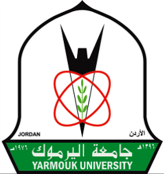 نمــــــــــــوذج رقـم (3)تقرير المؤسسـة الصيدلانيـــــةجامعة اليرموك				كليــــــــة الصيدلــــــــة			التدريب الصيدلاني الميدانيإســــــــــــم الطالب : ----------------------------الرقـــم الجامعـي : ----------------------------الشعبـــــــة : --------------------------------إســــــم المؤسسـة الصيدلانيــة : ----------------------إســــــم الصيدلاني المسؤول : ----------------------------التوقيـــــــع : --------------------------------------ختــــم المؤسســة الصيدلانيــــة : ------------------------	التاريــــخ : -----------------محــــــــــــــــــــــاور التقييــــــــــــــــــــــــــــــــــــــمضعيفمقبولجيدجيد جداممتازالطالب يمتلك معلومات صيدلانية أساسية كافية.○○○○○الطالب لديه القدرة على التحليل وربط المعلومات المكتسبة من الكتب والمحاضرات وتطبيقها أثناء الممارسة والتدريب .○○○○○الطالب لديـه القدرة على مقابلة المريض بطريقة منظمة ومنهجية.○○○○○الطالب لديـه القدرة على إستنباط المعتقدات الصحية لدى المرضى والتجاوب معها.○○○○○الطالب لديـه القدرة على إيصال المعلومات الصحية أو المتعلقة بالدواء للمريض بطريقة سلسة ومفهومة.○○○○○الطالب لديـه القدرة على تقديم الرعاية الصيدلانيـة.○○○○○الطالب لديـه مهارات تواصل جيدة مع المريض ويستخدم المصطلحات المناسبة بما يتعلق بالدواء.○○○○○الطالب يستعيـن بزملائه في الصيدليــة والعاملين في القطاع الصحي عند الحاجة.○○○○○الطالب يحترم التفاوت في الطبقات الإجتماعية والثقافية بين المرضى ويعامل الكل بمهنية وإحترافية عاليتيـــن.○○○○○الطالب لديـه مهارات تواصل جيدة مع العاملين في الصيدلة.○○○○○أظهر الطالب الرغبـة والحرص على التعلم أثناء تدريبه في الصيدلية.○○○○○يدرك الطالب نقاط القــوة والضعف التي يمتلكها ولديـه الرغبة في تطوير الذات.○○○○○يحترم الطالب خصوصيـة المريض ورأيــه.○○○○○بشكل عام الطالب ملتزم بساعات التدريب والحضور على الوقت.○○○○○بشكل عام الطالب ملتزم باللباس المناسب وإرتـدائــه (Lab coat) أثنــاء تدريبــه.○○○○○